INSTITUCION EDUCATIVA JOAQUIN VALLEJO ARBELAEZPROGRAMA CAMINAR EN SECUNDARIA
PLAN DE APOYOCIENCIAS SOCIALES GRADO OCTAVODocente: Luis QuirozDesarrollar este trabajo escrito a mano en hojas cuadriculadas tamaño carta y entregarlo debidamente con su portada y subportada, completo en su totalidad.Ubica lo que sucedió en cada año en la siguiente línea de tiempo.Año 1088, Año 1339, Año 1348, Año 1440, Año 1453, Año 1484, Año 1517, Año 1543, Año 1545, Año 1687.Realiza las actividades con el mapa mudo.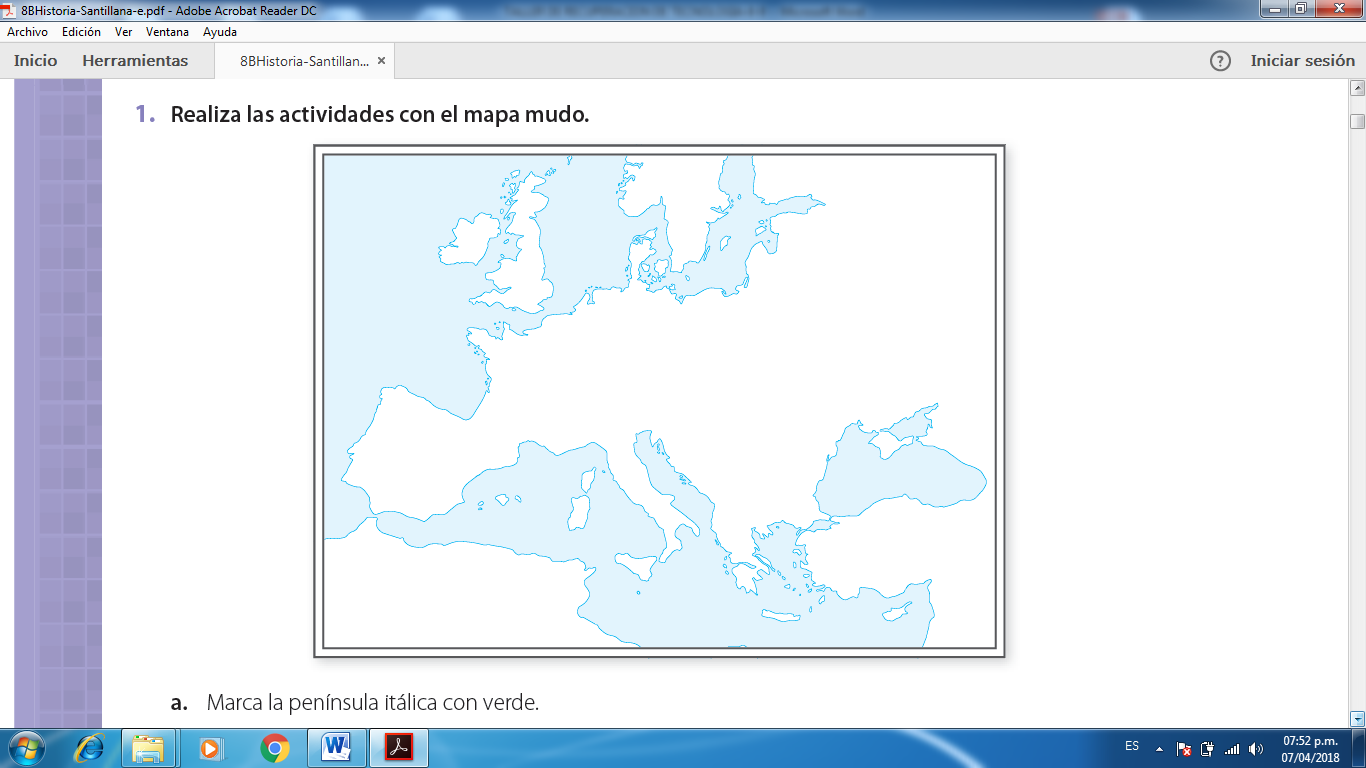 a. Marca la península itálica con verde. b. Marca el mar Mediterráneo con azul y el mar Báltico con amarillo. c. ¿Qué rutas pueden conectar el mar Mediterráneo con el mar Báltico? Píntalas con naranjo. d. La península itálica se ubica al centro del mar Mediterráneo. ¿Qué ventajas crees que puede tener ese hecho para esta península? Contesta en tu cuaderno.Responde las siguientes preguntas.a. ¿Cuáles eran los temas centrales del arte griego? b. ¿Qué finalidad tenía el arte griego? c. ¿Crees que en la actualidad se mantiene el modelo artístico griego? Argumenta.elabore una línea de tiempo de la Edad Media. Pueden guiarse por la siguientes pauta:a. Indaguen en las principales características de la Edad Media usando textos de estudio o enciclopedias. b. Clasifiquen la información según áreas (política, economía, sociedad, cultura), para cada período de la Edad Media. c. Utilicen colores diferentes para cada período. d. Incorporen siglos de referencia (del V al XV). e. Sitúen años clave para el inicio y el fin de la época. f. Seleccionen e incorporen imágenes representativas de cada período.Nota: La fecha de entrega es viernes 13. No se aceptan entregas después de esta fecha.